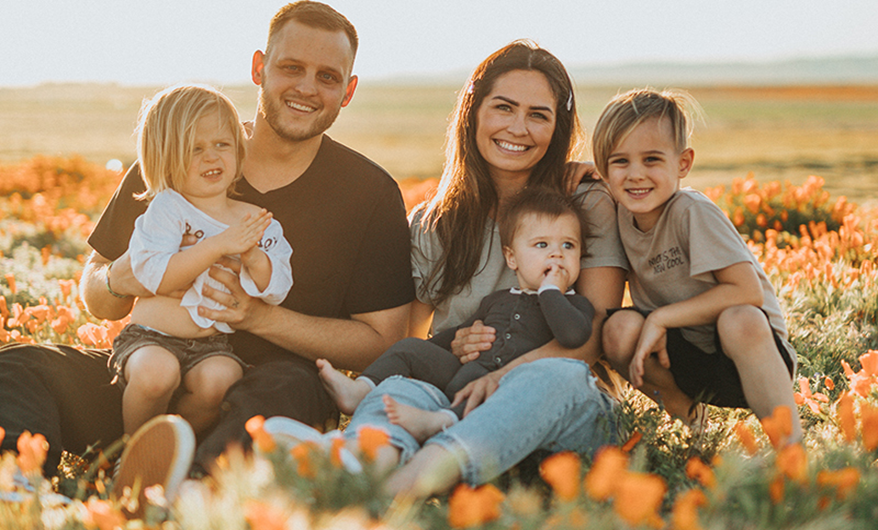 В районе пройдет конкурс "Семья года". Рассказываем, что необходимо знать желающим поучаствовать	24 марта 2022 года в целях привлечения внимания широкой общественности к семье как к важнейшему социальному институту, повышения ее престижа и авторитета в городе Ветка будет проходить районный этап республиканского конкурса «Семья года». 	Конкурс проводится на добровольной основе среди полных многодетных семей, в которых родители: - являются гражданами Республики Беларусь, постоянно проживающими в Республике Беларусь; - занимают активную гражданскую позицию, воспитывают детей в духе патриотизма, любви к Родине, уважения к старшим, трудолюбия; - создают необходимые условия для воспитания, развития и обучения детей, сохранения и укрепления их здоровья, подготовки к самостоятельной жизни. 	В рамках конкурса выполняется конкурсное задание «Моя семья – моя страна» (до пятнадцати минут), предусматривающее: - представление визитной карточки семьи «Родовод»; - презентацию социально-значимого проекта, отражающего вклад семьи в жизнь региона. Желающим принять участие в районном этапе республиканского конкурса «Семья года» необходимо предоставлять заявки в государственное учреждение «Центр социального обслуживания населения Ветковского района» по адресу: г. Ветка, ул. Первомайская, 11, каб. 8 до 24 марта 2022 года.Дополнительную информацию Вы можете получить по телефону 42790.